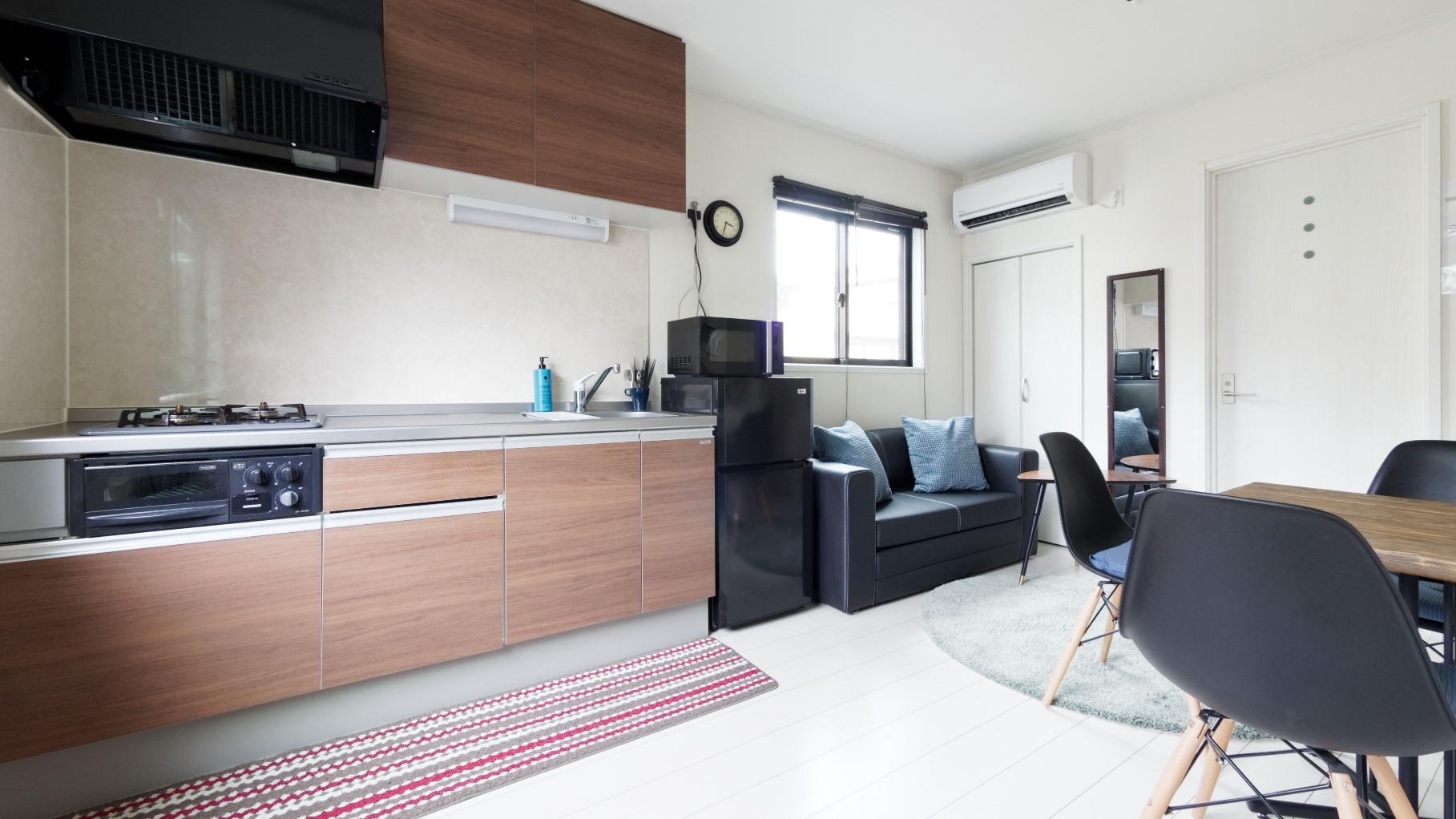 空き家や廃校など、増大する遊休物件の利活用が社会的課題となっています。そのような物件を福祉的に利活用しながら、住まいをシェアし、人のつながりや成長を育む取り組みが各地で広がりつつあります。福祉的に住まいをシェアすることは、住宅セーフティネットの拡充にもつながります。　そこで、多様な主体による協議、実践を模索する場として、地域円卓会議を開催します。ぜひご参加ください。　生活や福祉に関する地域課題が拡大し、複雑・多様化して  います。地域課題の解決に向けた取り組みを行政だけに委ねていても、その解決は困難です。企業、組合組織、NPO、教育     機関、メディアなど、地域の様々な組織が連携することで、   地域課題の解決の可能性は広がります。　中央で開催されていた「社会的責任に関する円卓会議」の  地域版として、茨城では2011年に全国初の地域円卓会議を  開催しました。多様で異なる立場の主体が、自分の組織の強みや役割を発揮し、協議と実践を繰り返します。県民の具体的なニーズを知り、考える機会にしたいと思います。組織の壁を越えた連携の可能性を模索する場となります。協議を円滑に進めるため、組織的見解を発信する義務は  なく、個人的見解で積極的にご発言いただきます。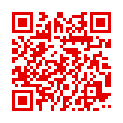 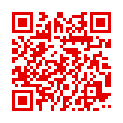 「地域円卓会議 in 茨城 2022」参加申込書※ 個人情報は、本事業運営及び関連するご連絡のみに使用致します。		※ 1団体複数名でのご参加も歓迎です。役　割セクター団体名役職名氏　名協議者行政国土交通省 住宅局 安心居住推進課課長補佐山口 秀太 氏協議者企業株式会社 ギルドセキュリティ代表取締役社長長田 健太郎 氏協議者市民団体大牟田市居住支援協議会事務局長牧嶋 誠吾 氏協議者市民団体NPO法人 いろり代表木本 一颯 氏協議者教育追手門学院大学　地域創造学部准教授葛西 リサ 氏コーディネーター市民団体認定NPO法人 茨城NPOセンター・コモンズ代表理事横田 能洋団体名（あれば）部署名（あれば）役職名（あれば）氏　名電話番号ｅメール・アドレス